      Jídelní  lístek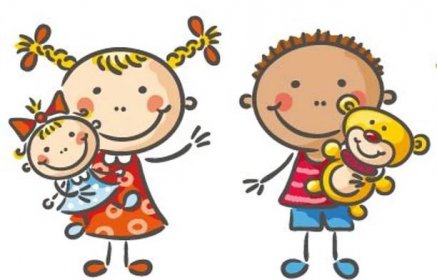                                                                              26. –  30. 9. 2022                         Kolektiv kuchyně Vám přeje dobrou chuť. Ovoce a zelenina dle aktuální nabídky trhu !!!Jídlo je určeno k okamžité spotřebě.Změna jídel a alergenů vyhrazena.Jídlo obsahuje alergeny, které jsou značeny čísly v závorce – např. (1, 3,7) Stopové prvky neznačíme.PONDĚLÍSvačina:Veka, pomazánka s koprem, kedluben, kakao (1a, 7)PONDĚLÍPONDĚLÍPolévka:Z fazolových lusků (1a, 7)PONDĚLÍOběd:Kuřecí na kari, basmati rýže (1a, 6, 7)PONDĚLÍčaj ovocnýPONDĚLÍSvačina:Chléb s vega paštikou, mrkev, čaj (1a, b, 6, 7)ÚTERÝSvačina:Sedlácký chléb, pomazánka se strouhaným sýrem, okurka, mlékoÚTERÝ(1a, b, 7)ÚTERÝPolévka:Zeleninová s játrovou rýží (1a, 3, 9)ÚTERÝOběd:Vepřové v kapustě, brambor (1a)ÚTERÝčaj bylinný ÚTERÝSvačina:Chléb s máslem a ředkvičkou, jablko, čaj (1a, b, 7)STŘEDASvačina:STŘEDASTŘEDAPolévka:STŘEDAOběd:Státní svátekSTŘEDASTŘEDASvačina:ČTVRTEKSvačina:Chléb, fazolová pomazánka, kapie, čaj (1a, b, 7)ČTVRTEKČTVRTEKPolévka:Hrachová (1a)ČTVRTEKOběd:Špagety s vepřovým masem a rajčaty, sýr (1a, 7)ČTVRTEKčaj ovocný ČTVRTEKSvačina:Rohlík s medovým máslem, pomeranč, mléko (1a, 7)PÁTEKSvačina:Chléb, pažitková pomazánka, bílá ředkev, čaj (1a, b, 7)PÁTEKPÁTEKPolévka:Zeleninová s jáhlami (9)PÁTEKOběd:Teplá šunka drůbeží 95% masa, čočka na kyselo, okurka, chléb (1a, bPÁTEKčaj ovocný  s citronemPÁTEKSvačina:Vánočka s máslem, hruška, bílá káva (1a, 3, 8a, 7)